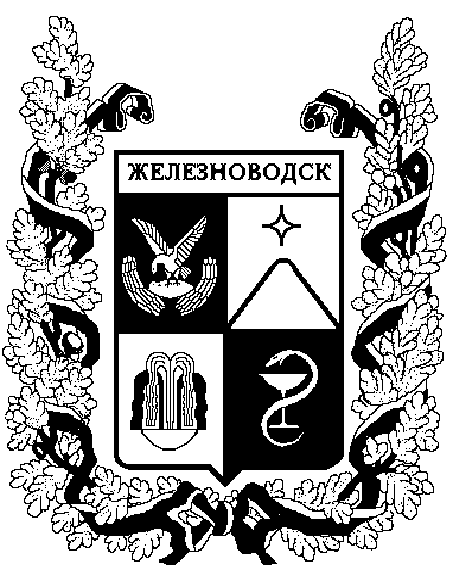 ПОСТАНОВЛЕНИЕадминистрации города-КУРОРТА железноводска ставропольского краяО развертывании пункта временного пребывания для беженцев из                      Юго-восточных областей Украины  на территории  города-курорта Железноводска Ставропольского краяВ соответствии с постановлением Правительства Российской Федерации от 22 июля 2014 г № 691 «Об утверждении распределения по субъектам Российской Федерации граждан Украины и лиц без гражданства, постоянно проживающих на территории Украины и прибывших на территорию Российской Федерации в экстренном массовом порядке» и дополняющими его постановлениями Правительства Российской Федерации (от 09 октября 2014 г.    № 1036, от 26 декабря 2014 г. № 1502, от 26 декабря 2014 г. № 1545), а так же плана распределения беженцев на территории Ставропольского краяПОСТАНОВЛЯЮ: 1.С 07.00 28 февраля 2015г. развернуть  пункт временного размещения для беженцев из Юго-восточных областей Украины на базе муниципального бюджетного учреждения «Спортивно-оздоровительный комплекс «Железноводск» комитета по физической культуре, спорту и туризму администрации города-курорта Железноводска Ставропольского края по адресу: Ставропольский край, город Железноводск, улица Калинина, 3. 2. Назначить Рудакова Дениса Александровича, директора  муниципального бюджетного учреждения «Спортивно-оздоровительный комплекс «Железноводск» комитета по физической культуре, спорту и туризму администрации города-курорта Железноводска Ставропольского края, руководителем  пункта временного размещения граждан, прибывающих в город-курорт Железноводск Ставропольского края из Юго-восточных областей Украины (далее – соответственно пункт пребывания, пострадавшие).3. Заместителю главы администрации города–курорта Железноводска Ставропольского края Устиновой И.М.:3.1. Организовать мероприятия по приему, размещению и первоочередному жизнеобеспечению пострадавших.3.2. Совместно с государственным казенным учреждением  «Центр занятости населения города-курорта Железноводска» оказать пострадавшим содействие в их временном трудоустройстве в организациях города-курорта Железноводска Ставропольского края.3.3. Предоставлять для детей пострадавших дошкольного возраста места в дошкольных образовательных учреждениях.3.4. Организовать сбор, хранение и распределение гуманитарной помощи для пострадавших.3.5. Направить в уполномоченные органы исполнительной власти Ставропольского края заявки о потребностях в средствах на обеспечение мероприятий по организации первоочередного жизнеобеспечения пострадавших.4. Рекомендовать начальнику отдела Министерства внутренних дел России по городу Железноводску Данилову А.В. обеспечить сопровождение транспортных средств, перевозящих пострадавших к пункту пребывания, охрану общественного порядка в пункте пребывания в течение всего периода его работы.5. Рекомендовать заместителю начальника Территориального отдела Управления  Федеральной службы по надзору в сфере защиты прав потребителей и благополучия человека по Ставропольскому краю в г. Пятигорске  Красько А.В. обеспечить в пункте пребывания контроль за санитарно-эпидемиологической обстановкой.6. Рекомендовать начальнику отделения Управления Федеральной миграционной службы Российской Федерации по Ставропольскому краю в                 г. Железноводске Олейникову М.С. организовать работу по миграционному учету пострадавших.7. Рекомендовать главному врачу государственного бюджетного учреждения здравоохранения Ставропольского края «Городская больница» города-курорта Железноводска Матвиенко Е.П.:7.1. Организовать в пункте пребывания на весь период его функционирования медицинское обеспечение пострадавших, в первую очередь детей.7.2. Организовать в пункте пребывания комнату матери и ребенка.7.3. Обеспечить совместно с Главным управлением Министерства Российской Федерации по делам гражданской обороны, чрезвычайным ситуациям и ликвидации последствий стихийных бедствий на территории Ставропольского края оказание психологической помощи пострадавшим.8. Начальнику управления труда и социальной защиты населения администрации города-курорта Железноводска Ставропольского края                      Попадопуло Э.И. организовать работу по временному трудоустройству          пострадавших.9. Начальнику Управления городского хозяйства администрации города-курорта Железноводска Ставропольского края Каспарову Г.И. организовать транспортное обеспечение перевозки пострадавших и грузов гуманитарной помощи в пункт пребывания.10. Разместить настоящее постановление на официальном сайте Думы города-курорта Железноводска Ставропольского края и администрации        города-курорта Железноводска Ставропольского края в сети Интернет.11. Контроль за выполнением настоящего постановления возложить на заместителя главы администрации города-курорта Железноводска Ставропольского края  Устинову И.М.12. Настоящее постановление вступает в силу со дня его подписания.Исполняющий обязанностиглавы администрации города-курорта Железноводска Ставропольского края, первый заместительглавы администрации города-курорта ЖелезноводскаСтавропольского края                                                                Н.Н. БондаренкоПроект подготовлен  отделом по социальным вопросам, опеке и попечительству администрации города-курорта ЖелезноводскаИсполняющий обязанности руководителя  отдела по социальным вопросам,опеке и попечительству администрациигорода-курорта ЖелезноводскаСтавропольского края                                                                        Л.Д. Сидуева   Проект вносит:Заместитель главы администрациигорода-курорта ЖелезноводскаСтавропольского края                                                                      И.М.УстиноваПроект визирует:Первый заместитель главы администрации города-курортаЖелезноводска Ставропольского края                                       Н.Н. БондаренкоНачальник Управления городскогохозяйства администрации города-курортаЖелезноводска Ставропольского  края                                           Г.И. КаспаровПредседатель комитета по физическойкультуре, спорту и туризму администрации города-курорта Железноводска Ставропольского  края                                                                             В.М. БецаНачальник управления труда исоциальной защиты населенияадминистрации города-курортаЖелезноводска Ставропольского края                                      Э.И. ПопадопулоДиректор муниципального бюджетного учреждения «Спортивно-оздоровительный комплекс «Железноводск» комитета по физической культуре, спорту и туризму администрации города-курорта Железноводска Ставропольского края                                                                         Д.А. РудаковРуководитель отдела по обеспечениюдеятельности администрации города-курорта Железноводска Ставропольского края						             Г.В. РудковаРуководитель юридическогоотдела администрациигорода-курорта ЖелезноводскаСтавропольского края                                                                         Е.В. Левенко(см. следующую страницу)Согласовано:Директор ГКУ «Центр занятостинаселения города-курорта Железноводска»                                О.В. ТерещенкоЗаместитель начальника Территориального отдела УправленияФедеральной службы по надзорув сфере защиты прав потребителейи благополучия человека по	Ставропольскому краю в г. Пятигорске                                           А.В. КраськоНачальник отделения Управления Федеральной Миграционной службыРФ по СК в г. Железноводске                                                      М.С. ОлейниковНачальник Отдела МВД Россиипо городу Железноводску                                                                   А.В.ДаниловГлавный врач государственногобюджетного учреждения здравоохранения Ставропольского края«Городская больница»города-курорта Железноводска                                                    Е.П. Матвиенко   27 февраля 2015 г.              г. Железноводск№     149